(Specifier Note: The purpose of this guide specification is to assist the Specifier in correctly specifying Foundation® Mount System and their installation. The Specifier needs to edit these guide specifications to fit the needs of each specific project. References have been made within the text of the specification to MasterFormat section numbers and titles. The Specifier needs to coordinate these numbers and titles with sections included for the specific project.Throughout the guide specification, there are Specifier Notes to assist in the editing of the file. Brackets have been used to indicate when a selection is required. Unless noted otherwise, the first option is the standard feature. Contact a Draper, Inc. representative for further assistance with appropriate product selections. AV equipment should be chosen during the planning stages of a project to ensure desired mounting and functions can be achieved. Often parties other than the Designer may select or even provide the AV Displays. Coordination between the mount and the display is critical.   An AV consultant or expert either engaged by the designer or the client should be involved whenever possible to facilitate this coordination and ensure the success of the project.)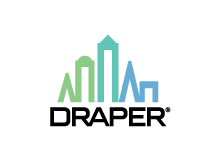 SECTION 11 52 23AUDIO-VISUAL EQUIPMENT SUPPORTSDraper, Inc. LED Display Mounts – Foundation® Mount SystemGENERALSUMMARYSection Includes:  LED display mounting system for video walls.ACTION SUBMITTALSRefer to Section [01 33 00 Submittal Procedures] [Insert section number and title].Product Data: For each LED display mount system, including manufacturer recommended installation procedures.Shop Drawings: Include dimensions, method of attachment, structural [ and seismic] support. Coordination Drawings:  Provide drawings and information indicating coordination between LED displays and display mountsDELIVERY, STORAGE AND HANDLINGRefer to Section [01 60 00 Product Requirements] [Insert section number and title].Deliver LED display panels in manufacturer’s original, unopened, undamaged containers with identification labels intact.(Specifier Note: Draper, Inc. does not warrant against freight damage, concealed or otherwise. RETAIN inspection and storage paragraphs below for all projects.)Inspect for freight damage, concealed or otherwise, upon delivery to project site. Report damage to freight carrier immediately for replacement of LED display mounts. WARRANTYManufacturer lifetime warranty against manufacturing defects.PRODUCTS(Specifier Note: Product information is proprietary to Draper, Inc.  If additional products are required for competitive procurement, contact Draper, Inc. for assistance in listing competitive products that may be available.)BASIS OF DESIGNFoundation® Mount System by Draper, Inc.; 411 South Pearl Street; Spiceland, IN 47385-0425; Phone 765.987.7999; website www.draperinc.comSubject to compliance with requirements, manufacturers of products of equivalent design may be acceptable if approved in accordance with [Section 01 25 00 Substitution Procedures] [Insert section number and title].PERFORMANCE REQUIREMENTS(Specifier Note: Display mounts may require additional bracing to resist seismic loads depending on weight, project location, and installation details. Bracing and other support components are not provided by Draper and will need to be designed for specific applications and detailed appropriately.)Seismic Bracing: Design LED display mount support to resist the effects of earthquake motion in accordance with Seismic Design Category [Insert Seismic Design Category] [as indicated on Drawings]. LED DISPLAY PANEL(S)(Specifier Note: The Foundation Mount System is designed to match specific manufacturers’ LED panels. Select the LED manufacturer from the list below and delete those not being used. Prior to Specifying - confirm with Draper a current list of Display Partners that can be accommodated)LED Panel(s)[Barco XT] [Barco TruPix [Unilumin UPanelS] [Samsung IER] [Samsung IFR] [Absen Acclaim Plus] [Christie® Apex Series] [Neoti UHD] [Phillips [9000] LED] [LG LSCB] [ [EZ Elite LED series] [Insert other panel make and model].(Specifier Note: Standard Array sizes that can be accommodated include the following.  Other array sizes can be accommodated – Confirm with Draper.  Identify the desired array and DELETE other options)LED Array Size: [4 by 4] [5 by 5] [6 by 6] [8 by 8] [10 by 10] [12 by 12] [15 by 15] [insert array size]Mount System Main Structure.Fabricated from aluminum and galvanneal coated steel Z-axis adjustment built into wall mounting attachment brackets to address inconsistency of wall surfaceY axis (Top to Bottom) adjustment built into vertical LED mounting railsLED Panel AttachmentAngled LED panel mounting slot reduces the potential for LED panel contact during installation.Spring loaded mounting studs allow for Z-axis adjustment as needed and hold panels in the proper Z-axis position.(Specifier Note: Foundation Mount System can be specified with or without trim. Select relevant paragraphs below if desired; DELETE if specifying without trim.)TrimFormed aluminum sheet metal.Attaches to mount structure using alignment pin and neodymium magnets.Finish: Powder coated, black.EXECUTION(Specifier Note: Draper Foundation Mount System is meant to be mounted to a wall. COORDINATE requirements with desired installation.)PREPARATIONCoordinate layout and installation with wall construction and related components penetrating walls such as lighting fixtures.Coordinate requirements for blocking, structural [and seismic] supports, and bracing to ensure proper installation of Foundation Mount System and LED display panels.Coordinate location and requirements for power supply conduit, and wiring required for LED displays.INSTALLATIONInstall LED display mounts at locations and heights indicated on Drawings.(Specifier Note: Hardware for attaching mount system is not supplied by the manufacturer.)Utilize necessary hardware, anchors, brackets, and fasteners. LED display mount to be installed plumb, square, and level to provide proper alignment of LED display panels when installed.Correct deficiencies.PROTECTIONProtect LED display mounts after installation from damage during remainder of construction. In the event of damage, remove and replace damaged component or entire unit as required to provide units in their original, undamaged condition.END OF SECTION